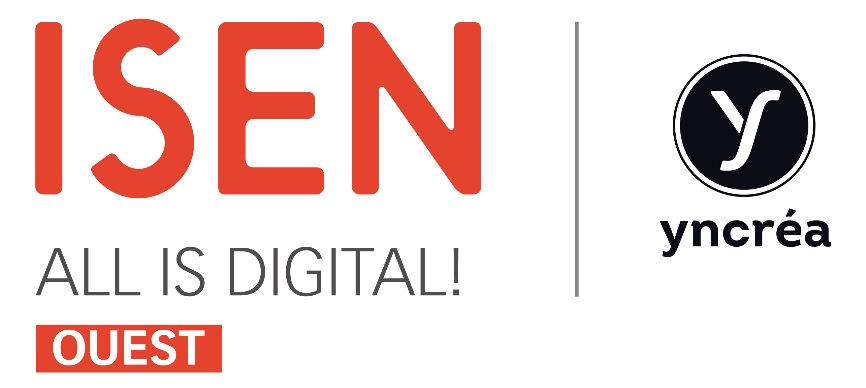 DOSSIER BOURSE D’EXCELLENCEEn 1ère année ISEN-Ouest Brest, Caen, Nantes, Paris et RennesRentrée 2024À retourner au Secrétariat de l’ISEN Yncréa Ouest20 rue Cuirassé Bretagne – CS 4280729228 BREST Cedex 2Avant le ? mai 2024Renseignements complémentaires :Caroline JEGATISEN – Brest : Tél. 02.98.03.84.39NOM : _______________________________________________________________________Prénom : _____________________________________________________________________DOSSIER DE CANDIDATURE : Bourse d’excellenceRENSEIGNEMENTS ADMINISTRATIFS NOM : __________________________________________________________________________PRÉNOMS : ______________________________________________________________________Nationalité : ____________________________________		Sexe :   F      MDate de Naissance : ______________________________	Lieu : __________________________Adresse : ________________________________________________________________________Code Postal : ________________    Ville : ______________________________________________Téléphone fixe : _______________________   Téléphone portable : ________________________Adresse e-mail : ___________________________________________________________________ÉTUDES SECONDAIRES ET SUPÉRIEURES : En cas d’obtention du baccalauréat : Série : ______________________ Mention : ________________Date : _______________________ACTIVITÉS EXTRA-SCOLAIRES :________________________________________________________________________________________________________________________________________________________________________________________________________________________________________________		Date : _________________________		Signature : 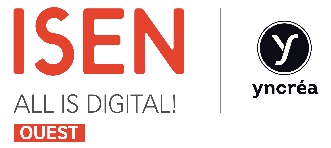 PIECES A JOINDRELe dossier rempli soigneusement,L’avis définitif de bourse du 2023/2024 et l’avis conditionnel pour 2024/2025,Les photocopies de tous les bulletins trimestriels ou semestriels reçus depuis la classe de première incluse, ces bulletins comportant les remarques des professeurs,Le cas échéant, la photocopie de vos résultats au baccalauréat,La photocopie d’une pièce d’identité,Une lettre de motivation pour l’entrée à l’ISEN.Les informations recueillies sur ce formulaire sont enregistrées dans un fichier informatisé par Caroline JEGAT pour enregistrement de la candidature.
Elles sont conservées pendant la durée de traitement et sont destinées au jury de sélection. Conformément à la loi « informatique et libertés », vous pouvez exercer votre droit d'accès aux données vous concernant et les faire rectifier en contactant Caroline JEGAT (caroline.jegat@isen-ouest.yncrea.fr).ANNÉENIVEAU D’ÉTUDES(Classe, section…)ÉTABLISSEMENTVILLE2023-20242022-20232021-20222020-2021